ملف الاعتماد التربويالوكيلة: كفاح البلوي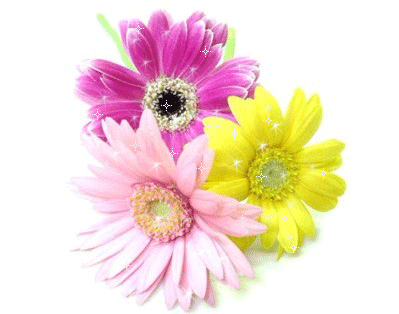 رؤية و رسالة المدرسة :بيانات عن الفصول والطالباتبيان بأعداد معلمات المدرسة حسب التخصصبيان بأعداد شاغلي الوظائف الفنية والإدارية (العاملين بالمدرسة)فريق الاعتماد التربويخطة التهيئة والاستعدادالهدف العام : التهيئة والاستعداد للاعتماد التربوي في المدرسة.الهدف التفصيلي : نشر ثقافة ومفاهيم ومعايير الاعتماد التربوي في المدرسة.الوكيلة: كفاح البلويمجالات وإجراءات التحسينالوكيلة: كفاح البلويتصنيف المدرسةنوع التعليمالمرحلةالرقم الوزاريمكتب التعليمالمنطقة الإداريةالمنطقة الإداريةحكوميالمرحلة الابتدائيةمركز اشراف الإدارة العامة للتعليم بمنطقة تبوكالإدارة العامة للتعليم بمنطقة تبوكرقم الهاتفرقم الهاتفبجانبالعنوانالحيوقت الدراسةوقت الدراسة--أخرىصباحيصباحيالبريد الإلكترونيرقم الهاتف المحمولاسم قائدة المدرسةالبريد الإلكترونيرقم الهاتف المحمولاسم وكيلة المدرسةالصفالأولالثانيالثالثالرابعالخامسالسادسالمجموععدد الفصولعدد الطالبات عدد الطالبات دينلغة عربيةدراسات اجتماعيةرياضياتعلومانجليزيمعهد معلماتتربية فنيةأسريةالمجموعــــــــــمديرةوكيلةمعلمةمرشدةأمينة مصادرمساعد إداريكاتبةمراقبةمحضرة مختبرعاملة خدماتحارس11ــــــــــــــــــــــــــــــــــــــــــــ1مالاسمالوظيفةالمهمةالتوقيع1قائدة أو وكيلةرئيسة2مرشدة طلابية عضوة3رائدة النشاطعضوة4معلمةعضوة5معلمةعضوة6معلمةعضوة7ولية أمرعضوة8ولية أمرعضوة9ولي أمرعضو10ولي أمر عضو11طالبةعضوة12طالبةعضوة13طالبةعضوةالاجراءزمن التنفيذزمن التنفيذمتطلبات التنفيذمتطلبات التنفيذحالة التنفيذحالة التنفيذأسباب عدم التنفيذمؤشر التحققتقييم تنفيذ الاجراءتقييم تنفيذ الاجراءتقييم تنفيذ الاجراءتقييم تنفيذ الاجراءإجراء للتحسينإجراء للتطويرملاحظاتالاجراءمنإلىبشريةماديةنفذلم ينفذأسباب عدم التنفيذمؤشر التحققمج ججلإجراء للتحسينإجراء للتطويرملاحظاتمحاضرةمطوياتنشراتإذاعةالمجال وإجراء التحسينالموضوعقبلبعد